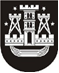 KLAIPĖDOS MIESTO SAVIVALDYBĖS TARYBASPRENDIMASDĖL KLAIPĖDOS MIESTO SAVIVALDYBĖS TARYBOS 2014 M. GRUODŽIO 18 D. SPRENDIMO NR.T2-319 „dĖL rUDOLFO VALSONOKO ATMINIMO ĮAMŽINIMO KLAIPĖDOJE“ PAKEITIMO2021 m. rugsėjo 30 d. Nr. T2-212KlaipėdaVadovaudamasi Lietuvos Respublikos vietos savivaldos įstatymo 6 straipsnio 46 punktu ir Žymių žmonių, istorinių datų, įvykių įamžinimo ir gatvių pavadinimų Klaipėdos mieste suteikimo tvarkos aprašo, patvirtinto Klaipėdos miesto savivaldybės tarybos . lapkričio 26 d. sprendimu Nr. T2-394 „Dėl Žymių žmonių, istorinių datų, įvykių įamžinimo ir gatvių pavadinimų Klaipėdos mieste suteikimo tvarkos aprašo patvirtinimo“, 22 punktu ir atsižvelgdama į  Žymių žmonių, istorinių datų, įvykių įamžinimo ir gatvių pavadinimų komisijos 2018 m. kovo 28 d. protokolo Nr. (20.4)-TAR1-50 nutarimą, Klaipėdos miesto savivaldybės taryba nusprendžia:1. Pakeisti Klaipėdos miesto savivaldybės tarybos 2014 m. gruodžio 18 d. sprendimą Nr. T2-319 „Dėl Rudolfo Valsonoko atminimo įamžinimo Klaipėdoje“ ir 1 punktą išdėstyti taip:„1. Pritarti Klaipėdos žydų bendruomenės prašymui savivaldybės lėšomis įamžinti žurnalisto, teisininko Rudolfo Valsonoko (1889–1946) atminimą Klaipėdoje ir pakabinti atminimo lentą ant pastato Liepų g. 28, Klaipėdoje.“2. Skelbti šį sprendimą Klaipėdos miesto savivaldybės interneto svetainėje.Savivaldybės mero pavaduotojasArvydas Cesiulis